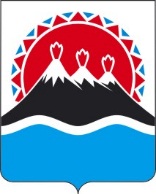 Руководствуясь Указом Президента Российской Федерации от 28.07.2012 № 1062 «О мерах государственной поддержки муниципальных учреждений культуры, находящихся на территориях сельских поселений, и их работников» (далее – Указ Президента РФ № 1062), Правилами проведения конкурса на получение денежного поощрения лучшими муниципальными учреждениями культуры, находящимися на территориях сельских поселений, и их работниками и механизмом выплаты денежных поощрений победителям, утвержденным приказом Министерства культуры Российской Федерации от 02.04.2013 № 306, ПРИКАЗЫВАЮ:Провести в Камчатском крае конкурс на получение денежного поощрения лучшими муниципальными учреждениями культуры, находящимися на территориях сельских поселений Камчатского края, и их работниками.Создать конкурсную комиссию по отбору лучших муниципальных учреждений культуры, находящихся на территориях сельских поселений Камчатского края, и их работников в составе согласно приложению 1 к настоящему приказу.Утвердить Положение о конкурсной комиссии по отбору лучших муниципальных учреждений культуры, находящихся на территориях сельских поселений Камчатского края, и их работников согласно приложению 2 к настоящему приказу.Установить, что в соответствии с пунктом 2 Указа Президента                       № 1062, денежное поощрение выплачивается:лучшим муниципальным учреждениям культуры, находящимся на территориях сельских поселений Камчатского края (далее – учреждения культуры), за создание творческих проектов, направленных на сохранение и пропаганду народных традиций Камчатского края, а также за приобщение детей и взрослого населения к достижениям отечественной и мировой культуры (далее – творческие проекты);лучшим работникам муниципальных учреждений культуры, находящихся на территориях сельских поселений Камчатского края (далее – работники учреждения культуры), за создание инновационных форм работы с населением, разработку и внедрение новых форм культурно-досуговой деятельности, достижения в области информационной и просветительской деятельности, высокое профессиональное мастерство (далее – формы работы и мастерство), имеющим стаж работы в таких учреждениях не менее трех лет.5.	Заявки учреждений культуры, содержащие творческие проекты, а также заявки работников учреждений культуры, содержащие сведения о формах их работы и мастерстве (далее – заявки), предоставляются в Министерство культуры Камчатского края (далее – Министерство) в срок до 02 апреля 2021 года: 1)	непосредственно, путем обращения в Министерство представителя учреждения культуры, работника учреждения культуры;2)	почтовым отправлением с описью вложения;3)	путем направления электронного документа с использованием информационно-телекоммуникационной сети «Интернет».5.1.	Заявки предоставляются по форме согласно приложению 3 к настоящему приказу.6.	Настоящий приказ вступает в силу со дня его официального опубликования.Приложение к приказу Министерства культуры Камчатского края от [Дата регистрации] № [Номер документа]Составконкурсной комиссию по отбору лучших муниципальных учреждений культуры, находящихся на территориях сельских поселений Камчатского края, и их работников (далее – комиссия)Приложение 2к приказу Министерствакультуры Камчатского краяПоложениео конкурсной комиссии по отбору лучших муниципальных учреждений культуры, находящихся на территориях сельских поселений Камчатского края, и их работников Положение о конкурсной комиссии по отбору лучших муниципальных учреждений культуры, находящихся на территориях сельских поселений Камчатского края, и их работников разработано в соответствии с Правилами проведения конкурса на получение денежного поощрения лучшими муниципальными учреждениями культуры, находящимися на территориях сельских поселений, и их работниками и механизмом выплаты денежных поощрений победителям, утвержденным приказом Министерства культуры Российской Федерации от 02.04.2013 № 306, и определяет порядок деятельности конкурсной комиссии по отбору лучших муниципальных учреждений культуры, находящихся на территориях сельских поселений Камчатского края, и их работников (далее – конкурсная комиссия).Конкурсная комиссия создается приказом Министерства культуры Камчатского края в количестве не менее 7 человек.Основной формой деятельности конкурсной комиссии является заседание.Конкурсная комиссия привлекает к участию в своих заседаниях базовых, профильных государственных учреждений культуры Камчатского края и экспертов в сфере культуры (по согласованию).Заседание конкурсной комиссии проводятся не позднее чем через 5 дней после дня окончания срока подачи заявок на получение денежного поощрения лучшими муниципальными учреждениями культуры, находящимися на территориях сельских поселений Камчатского края, их работниками (далее – заявки).Заседание конкурсной комиссии считается правомочным, если на нем присутствует более половины от общего числа членов конкурсной комиссии.Заседание ведет председатель или по его поручению заместитель председателя.Конкурсная комиссия рассматривает заявки и определяет рейтинг лучших учреждений культуры, находящихся на территориях сельских поселений, и их работников, путем присвоения первого, второго, третьего и последующих мест на основании результатов голосования.9.	Решения конкурсной комиссии принимаются открытым голосованием простым большинством голосов и оформляются протоколом, который подписывают все члены конкурсной комиссии. При равенстве голосов председатель имеет право решающего голоса. 10.	Члены конкурсной комиссии вправе в течение одного календарного дня после заседания изложить особое мнение в письменной форме, которое приобщается к протоколу и является его неотъемлемой частью.11.	Копия протокола в течение трех рабочих дней после заседания размещается в информационно-телекоммуникационной сети «Интернет» на официальной сайте исполнительно-распорядительных органов государственной власти Камчатского края на странице Министерства.Приложение 3к приказу Министерствакультуры Камчатского края«Глава администрации муниципального образования_____________________________(наименование муниципального образования	_____________________________(Фамилия, имя, отчество, подпись)			«_____»____________20__годЗаявкана получение денежного поощрения лучшими муниципальными учреждениями культуры, находящимися на территориях сельских поселений Камчатского края, их работникамиПолное наименование учреждения культуры (дополнительно указывается фамилия, имя, отчество работника, если заявка предоставляется на получение денежного поощрения лучшим работником учреждения культуры)Фамилия, имя, отчество руководителя учреждения культуры.Наименование органа местного самоуправления, осуществляющего функции и полномочия учредителя учреждения культуры.Дата создания учреждения культуры (дополнительно указывается стаж работы в учреждениях культуры, находящихся на территориях сельских поселений Камчатского края, если заявка предоставляется на получение денежного поощрения лучшим работником учреждения культуры).Описание учреждением культуры творческого проекта, направленного на сохранение и пропаганду народных традиций Камчатского края (с приложением творческого проекта), и (или) описание работы, направленной на приобщение детей и взрослого населения к достижениям отечественной и мировой культуры; описание работником культуры инновационных форм работы с населением, разработки и внедрения новых форм культурно-досуговой деятельности, достижений в области информационной и просветительской деятельности и профессионального мастерства, с учетом следующих критериев:Культурно-досуговая деятельность:удельный вес населения, участвующего в культурно-досуговых мероприятиях, в % от общего числа населения;уровень материально-технической базы (оснащенность техническим оборудованием, пополнение музыкального инструментария и обновление сценических костюмов, создание условий для посетителей в соответствии с их интересами и запросами (наличие игровых и спортивных комнат));художественно-эстетический уровень оформления помещений, состояние прилегающей территории (планировка, благоустройство, освещение, озеленение);количество клубных формирований. Развитие самодеятельного художественного творчества (количество коллективов, их жанровое многообразие и художественный уровень, процент населения, участвующего в систематических занятиях художественным творчеством);поиск и внедрение инновационных форм и методов работы с учетом особенностей различных категорий населения;количество проводимых культурно-массовых мероприятий;количество культурно-досуговых мероприятий, рассчитанных на обслуживание социально менее защищенных групп: людей с ограниченными возможностями, пенсионеров (в % от общего числа проводимых мероприятий);количество культурно-просветительских мероприятий, ориентированных на детство и юношество (в % от общего числа проводимых мероприятий);средняя заполняемость зрительных залов на культурно-досуговых мероприятиях;взаимодействие с муниципальными и региональными учреждениями культуры, образования, молодежи, социального обеспечения;участие в региональных, межрегиональных, всероссийских и международных фестивалях, конкурсах, праздниках и других массово-зрелищных мероприятиях;работа со средствами массовой информации, информационная и PR-деятельность;достижения в работе по изучению, сохранению и возрождению фольклора, национальных костюмов, художественных промыслов, народной традиционной культуры;работа по развитию жанров народного творчества, в том числе вокального, хореографического, музыкального, семейного, циркового, театрального и других;наличие проектов по изучению и пропаганде истории и культуры «малой Родины», краеведческой работе; наличие дипломов, благодарностей, почетных грамот региональных или федеральных органов управления культурой (органов исполнительной власти социальной сферы), других учреждений.6.2.	Библиотечное дело:1)	число посещений библиотеки за год;2)	процент охвата населения библиотечным обслуживанием;3)	количество культурно-просветительных мероприятий, в том числе ориентированных на детей и молодежь, социально незащищенных групп населения, с ограниченными возможностями, за год;4)	применение информационных технологий в работе библиотеки;5)	наличие краеведческих проектов в деятельности библиотеки;6)	наличие проектов по развитию библиотечного дела;7)	участие в муниципальных, региональных и общероссийских проектах по развитию библиотечного дела;8)	взаимодействие с муниципальными и региональными органами власти, учреждениями культуры, образования, молодежной политики, социального обеспечения;9)	работа со средствами массовой информации, информационная и PR-деятельность;10)	наличие дипломов, благодарностей, почетных грамот региональных или федеральных органов управления культурой (органов исполнительной власти социальной сферы), других учреждений.6.3.	Музейное дело:1)	художественно-эстетический уровень экспозиций музея;2)	количество посетителей музея за год;3)	количество выставок, в том числе передвижных, за год;4)	количество культурно-просветительных мероприятий, в том числе ориентированных на детей и молодежь, социально незащищенных групп населения, с ограниченными возможностями, за год;5)	поиск и внедрение инновационных форм и методов работы с населением;6)	популяризация культурного наследия «малой Родины», краеведческая работа;7)	работа со средствами массовой информации, PR-деятельность;8)	количество новых поступлений предметов музейного фонда за год;9)	применение информационных технологий в учетно-хранительской работе музея;10)	количество научных публикаций на основе изучения фондовых коллекций;11)	проведение повышения квалификации музейных кадров;12)	наличие дипломов, благодарностей, почетных грамот региональных или федеральных органов управления культурой (органов исполнительной власти социальной сферы), других учреждений.Руководитель учреждения культуры   ________________________________							(Фамилия, имя отчество, подпись)Работник учреждения культуры	   _________________________________							(Фамилия, имя, отчество, подпись)» ПОЯСНИТЕЛЬНАЯ ЗАПИСКАк проекту приказа Министерства культуры Камчатского края«О мерах государственной поддержки муниципальных учреждений культуры, находящихся на территориях сельских поселений Камчатского края, и их работников»Настоящий проект приказа Министерства культуры Камчатского края «О мерах государственной поддержки муниципальных учреждений культуры, находящихся на территориях сельских поселений Камчатского края, и их работников» (далее – проект) разработан в целях реализации Указа Президента Российской Федерации от 28.07.2012 № 1062 «О мерах государственной поддержки муниципальных учреждений культуры, находящихся на территориях сельских поселений, и их работников», Правил проведения конкурса на получение денежного поощрения лучшими муниципальными учреждениями культуры, находящимися на территориях сельских поселений, и их работниками и механизмом выплаты денежных поощрений победителям, утвержденным приказом Министерства культуры Российской Федерации от 02.04.2013 № 306.Денежные средства на реализацию данного проекта предусмотрены основным мероприятием «Развитие кадрового потенциала в учреждениях культуры Камчатского края. Государственная поддержка отрасли культуры» подпрограммы 5 «Обеспечение реализации Программы» государственной программой Камчатского края «Развитие культуры в Камчатском крае».Реализация настоящего приказа не потребует дополнительного финансирования из краевого бюджета.Проект приказа размещен на Едином портале проведения независимой антикоррупционной экспертизы и общественного обсуждения проектов нормативных правовых актов Камчатского края (npaproject.kamgov.ru) c 19 февраля по 02 марта 2021 года. Настоящий проект приказа не подлежит оценке регулирующего воздействия, так как не затрагивает вопросы осуществления предпринимательской и инвестиционной деятельности.МИНИСТЕРСТВО КУЛЬТУРЫКАМЧАТСКОГО КРАЯ               ПРИКАЗ № [Номер документа]г. Петропавловск-Камчатскийот [Дата регистрации]О мерах государственной поддержки муниципальных учреждений культуры, находящихся на территориях сельских поселений Камчатского края, и их работников [Должность][горизонтальный штамп подписи 1][ФИО]ПрокопенкоОксана Игоревна- Врио министра культуры Камчатского края, председатель комиссии;Пегуров Владимир Александрович- заместитель министра - начальник отдела экономического планирования и контроля Министерства культуры Камчатского края, заместитель председателя комиссии;Емельянова Светлана Валерьевна- консультант отдела культурной политики Министерства культуры Камчатского края, секретарь комиссии;Беляева Мария Евгеньевна- заведующая отделом сохранения нематериального культурного наследия КГБУ «Камчатский центр народного творчества»;Галянт Елена Викторовна- директор КГБУ ДПО работников культуры «Камчатский учебно-методический центр»;Дикова Татьяна Анатольевна- директор КГБУ «Камчатская краевая научная библиотека им. С.П. Крашенинникова»;Кадачигова Дарья Сергеевна- член Общественного совета при Министерстве культуры Камчатского края (по согласованию);КозноваНаталья Владимировна- преподаватель Муниципального автономного учреждения дополнительного образования «Детская музыкальная школа № 6», заслуженный работник культуры Российской Федерации (по согласованию);Лабынько Денис Александрович- директор КГБУ «Камчатский краевой объединенный музей»;Лифанова Наталия Петровна- референт отдела культурной политики Министерства культуры Камчатского края;Максаева Дарья Станиславовна- главный специалист отдела культурной политики Министерства культуры Камчатского края;МурашеваОльга Васильевна- директор КГБУ «Камчатский центр народного творчества».